У К Р А Ї Н А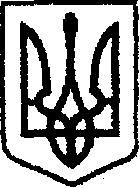 чернігівська обласна державна адміністраціяУПРАВЛІННЯ  КАПІТАЛЬНОГО БУДІВНИЦТВАН А К А ЗПро внесення змін до тендерного комітетуКеруючись Законом України «Про публічні закупівлі», у зв’язку з кадровими змінами, наказую:Внести зміни до п.2 наказу Управління від 21.05.2019 № 140 «Про тендерний комітет», затвердивши:Виключення зі складу тендерного комітету Управління капітального будівництва Чернігівської обласної державної адміністрації з 26.11.2019 Буштрук О.С., начальника відділу забезпечення будівництва технічною документацією.Включення до складу тендерного комітету Управління капітального будівництва Чернігівської обласної державної адміністрації з 26.11.2019                     Середа С.М., в.о. начальника відділу фінансового забезпечення – головного бухгалтера.2. Контроль за виконанням наказу залишаю за собою. Начальник                                                                             Андрій ТИШИНА   26 листопада2019 року    м. Чернігів			№550